Работа с родителями.Большую роль уделяю работе с родителями, так как считаю, что только совместная деятельность дает положительные результаты в развитии и воспитании детей. Создаю условия для развития ответственных и партнерских отношений с родителями воспитанников.Использую разнообразные формы работы: родительские собрания «Круглый стол», «Давайте поиграем», фотовыставки, дни открытых дверей, беседы, консультации, анкетирование, наглядно-информационные тематические папки-передвижки, буклеты. Провожу спортивные досуги совместно с родителями, праздничные мероприятия, привлекаю их к организации выставок детских рисунков, к участию в творческих конкурсах.Совместная работа с родителями дала следующие результаты: родители оказывают помощь в оформлении группы, в создании атрибутов для игр, принимают активное участие в акциях выходного дня по благоустройству и озеленению территории детского сада, а также совместное участие в районных акциях и конкурсах.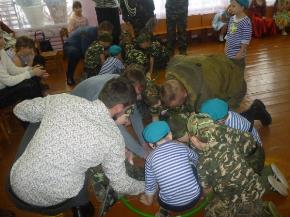 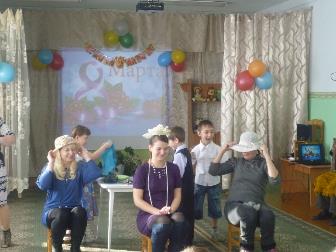 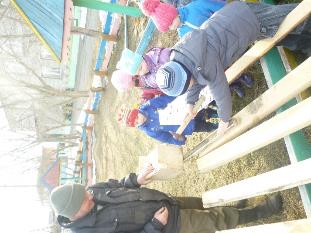 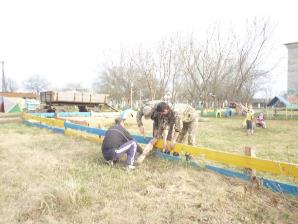 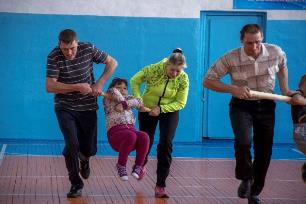 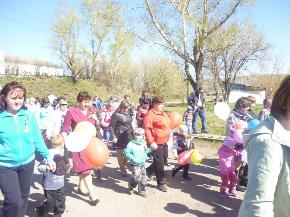 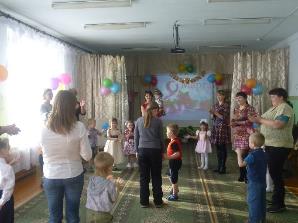 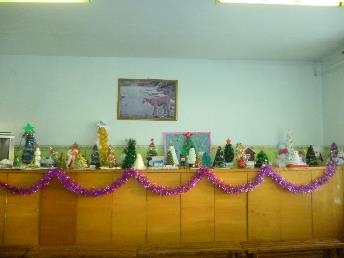 